Some text .fddphgæerthb oaiehfkusb daxl.hvekfdhbdflvn dm,.cnlnvkj r.s,cm lsfmb 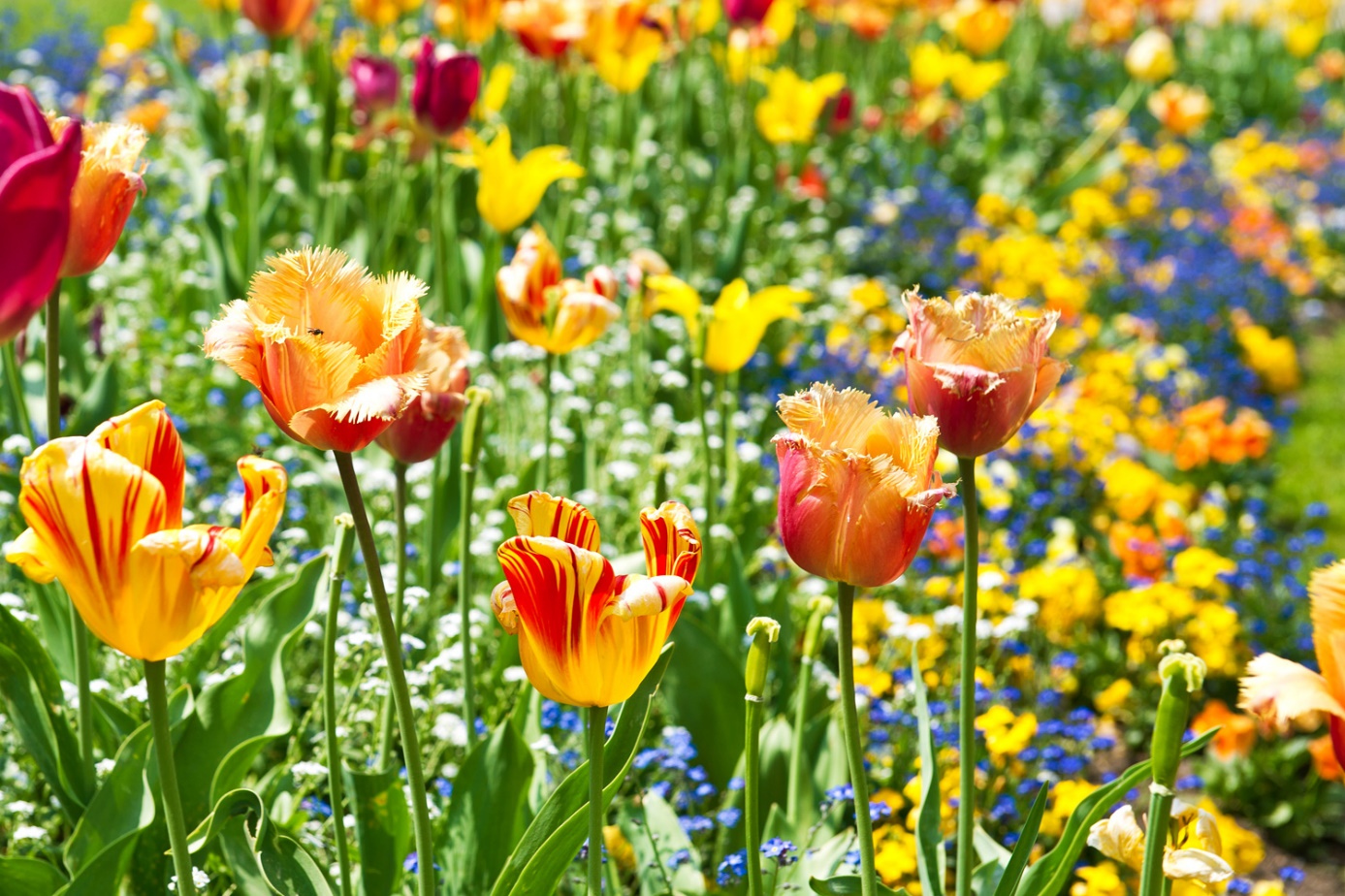 SfsdfaDfsgSome text .fddphgæerthb oaiehfkusb daxl.hvekfdhbdflvn dm,.cnlnvkj r.s,cm lsfmb SfsdfaDfsgSome text .fddphgæerthb oaiehfkusb daxl.hvekfdhbdflvn dm,.cnlnvkj r.s,cm lsfmb SfsdfaDfsgSome text .fddphgæerthb oaiehfkusb daxl.hvekfdhbdflvn dm,.cnlnvkj r.s,cm lsfmb SfsdfaDfsgSome text .fddphgæerthb oaiehfkusb daxl.hvekfdhbdflvn dm,.cnlnvkj r.s,cm lsfmb SfsdfaDfsgSome text .fddphgæerthb oaiehfkusb daxl.hvekfdhbdflvn dm,.cnlnvkj r.s,cm lsfmb SfsdfaDfsgSome text .fddphgæerthb oaiehfkusb daxl.hvekfdhbdflvn dm,.cnlnvkj r.s,cm lsfmb SfsdfaDfsgSome text .fddphgæerthb oaiehfkusb daxl.hvekfdhbdflvn dm,.cnlnvkj r.s,cm lsfmb SfsdfaDfsgSome text .fddphgæerthb oaiehfkusb daxl.hvekfdhbdflvn dm,.cnlnvkj r.s,cm lsfmb SfsdfaDfsgSome text .fddphgæerthb oaiehfkusb daxl.hvekfdhbdflvn dm,.cnlnvkj r.s,cm lsfmb SfsdfaDfsgSome text .fddphgæerthb oaiehfkusb daxl.hvekfdhbdflvn dm,.cnlnvkj r.s,cm lsfmb SfsdfaDfsgSome text .fddphgæerthb oaiehfkusb daxl.hvekfdhbdflvn dm,.cnlnvkj r.s,cm lsfmb SfsdfaDfsgSome text .fddphgæerthb oaiehfkusb daxl.hvekfdhbdflvn dm,.cnlnvkj r.s,cm lsfmb SfsdfaDfsgSome text .fddphgæerthb oaiehfkusb daxl.hvekfdhbdflvn dm,.cnlnvkj r.s,cm lsfmb SfsdfaDfsgSome text .fddphgæerthb oaiehfkusb daxl.hvekfdhbdflvn dm,.cnlnvkj r.s,cm lsfmb SfsdfaDfsgSome text .fddphgæerthb oaiehfkusb daxl.hvekfdhbdflvn dm,.cnlnvkj r.s,cm lsfmb SfsdfaDfsgSome text .fddphgæerthb oaiehfkusb daxl.hvekfdhbdflvn dm,.cnlnvkj r.s,cm lsfmb SfsdfaDfsgSome text .fddphgæerthb oaiehfkusb daxl.hvekfdhbdflvn dm,.cnlnvkj r.s,cm lsfmb SfsdfaDfsgSome text .fddphgæerthb oaiehfkusb daxl.hvekfdhbdflvn dm,.cnlnvkj r.s,cm lsfmb SfsdfaDfsgSome text .fddphgæerthb oaiehfkusb daxl.hvekfdhbdflvn dm,.cnlnvkj r.s,cm lsfmb SfsdfaDfsgSome text .fddphgæerthb oaiehfkusb daxl.hvekfdhbdflvn dm,.cnlnvkj r.s,cm lsfmb SfsdfaDfsgSome text .fddphgæerthb oaiehfkusb daxl.hvekfdhbdflvn dm,.cnlnvkj r.s,cm lsfmb SfsdfaDfsgSome text .fddphgæerthb oaiehfkusb daxl.hvekfdhbdflvn dm,.cnlnvkj r.s,cm lsfmb SfsdfaDfsgSome text .fddphgæerthb oaiehfkusb daxl.hvekfdhbdflvn dm,.cnlnvkj r.s,cm lsfmb SfsdfaDfsgSome text .fddphgæerthb oaiehfkusb daxl.hvekfdhbdflvn dm,.cnlnvkj r.s,cm lsfmb SfsdfaDfsgSome text .fddphgæerthb oaiehfkusb daxl.hvekfdhbdflvn dm,.cnlnvkj r.s,cm lsfmb SfsdfaDfsgSome text .fddphgæerthb oaiehfkusb daxl.hvekfdhbdflvn dm,.cnlnvkj r.s,cm lsfmb SfsdfaDfsgSome text .fddphgæerthb oaiehfkusb daxl.hvekfdhbdflvn dm,.cnlnvkj r.s,cm lsfmb SfsdfaDfsgSome text .fddphgæerthb oaiehfkusb daxl.hvekfdhbdflvn dm,.cnlnvkj r.s,cm lsfmb SfsdfaDfsgSome text .fddphgæerthb oaiehfkusb daxl.hvekfdhbdflvn dm,.cnlnvkj r.s,cm lsfmb SfsdfaDfsgSome text .fddphgæerthb oaiehfkusb daxl.hvekfdhbdflvn dm,.cnlnvkj r.s,cm lsfmb SfsdfaDfsgSome text .fddphgæerthb oaiehfkusb daxl.hvekfdhbdflvn dm,.cnlnvkj r.s,cm lsfmb SfsdfaDfsgSome text .fddphgæerthb oaiehfkusb daxl.hvekfdhbdflvn dm,.cnlnvkj r.s,cm lsfmb SfsdfaDfsgSome text .fddphgæerthb oaiehfkusb daxl.hvekfdhbdflvn dm,.cnlnvkj r.s,cm lsfmb SfsdfaDfsgSome text .fddphgæerthb oaiehfkusb daxl.hvekfdhbdflvn dm,.cnlnvkj r.s,cm lsfmb SfsdfaDfsgSome text .fddphgæerthb oaiehfkusb daxl.hvekfdhbdflvn dm,.cnlnvkj r.s,cm lsfmb SfsdfaDfsgSome text .fddphgæerthb oaiehfkusb daxl.hvekfdhbdflvn dm,.cnlnvkj r.s,cm lsfmb SfsdfaDfsgSome text .fddphgæerthb oaiehfkusb daxl.hvekfdhbdflvn dm,.cnlnvkj r.s,cm lsfmb SfsdfaDfsgSome text .fddphgæerthb oaiehfkusb daxl.hvekfdhbdflvn dm,.cnlnvkj r.s,cm lsfmb SfsdfaDfsgSome text .fddphgæerthb oaiehfkusb daxl.hvekfdhbdflvn dm,.cnlnvkj r.s,cm lsfmb SfsdfaDfsgSome text .fddphgæerthb oaiehfkusb daxl.hvekfdhbdflvn dm,.cnlnvkj r.s,cm lsfmb SfsdfaDfsgSome text .fddphgæerthb oaiehfkusb daxl.hvekfdhbdflvn dm,.cnlnvkj r.s,cm lsfmb SfsdfaDfsgSome text .fddphgæerthb oaiehfkusb daxl.hvekfdhbdflvn dm,.cnlnvkj r.s,cm lsfmb SfsdfaDfsgSome text .fddphgæerthb oaiehfkusb daxl.hvekfdhbdflvn dm,.cnlnvkj r.s,cm lsfmb SfsdfaDfsgSome text .fddphgæerthb oaiehfkusb daxl.hvekfdhbdflvn dm,.cnlnvkj r.s,cm lsfmb SfsdfaDfsgSome text .fddphgæerthb oaiehfkusb daxl.hvekfdhbdflvn dm,.cnlnvkj r.s,cm lsfmb SfsdfaDfsgSome text .fddphgæerthb oaiehfkusb daxl.hvekfdhbdflvn dm,.cnlnvkj r.s,cm lsfmb SfsdfaDfsgSome text .fddphgæerthb oaiehfkusb daxl.hvekfdhbdflvn dm,.cnlnvkj r.s,cm lsfmb SfsdfaDfsgSome text .fddphgæerthb oaiehfkusb daxl.hvekfdhbdflvn dm,.cnlnvkj r.s,cm lsfmb SfsdfaDfsgSome text .fddphgæerthb oaiehfkusb daxl.hvekfdhbdflvn dm,.cnlnvkj r.s,cm lsfmb SfsdfaDfsgSome text .fddphgæerthb oaiehfkusb daxl.hvekfdhbdflvn dm,.cnlnvkj r.s,cm lsfmb SfsdfaDfsgSome text .fddphgæerthb oaiehfkusb daxl.hvekfdhbdflvn dm,.cnlnvkj r.s,cm lsfmb SfsdfaDfsgSome text .fddphgæerthb oaiehfkusb daxl.hvekfdhbdflvn dm,.cnlnvkj r.s,cm lsfmb SfsdfaDfsgSome text .fddphgæerthb oaiehfkusb daxl.hvekfdhbdflvn dm,.cnlnvkj r.s,cm lsfmb SfsdfaDfsgSome text .fddphgæerthb oaiehfkusb daxl.hvekfdhbdflvn dm,.cnlnvkj r.s,cm lsfmb SfsdfaDfsgSome text .fddphgæerthb oaiehfkusb daxl.hvekfdhbdflvn dm,.cnlnvkj r.s,cm lsfmb SfsdfaDfsgSome text .fddphgæerthb oaiehfkusb daxl.hvekfdhbdflvn dm,.cnlnvkj r.s,cm lsfmb SfsdfaDfsgSome text .fddphgæerthb oaiehfkusb daxl.hvekfdhbdflvn dm,.cnlnvkj r.s,cm lsfmb SfsdfaDfsgSome text .fddphgæerthb oaiehfkusb daxl.hvekfdhbdflvn dm,.cnlnvkj r.s,cm lsfmb SfsdfaDfsgSome text .fddphgæerthb oaiehfkusb daxl.hvekfdhbdflvn dm,.cnlnvkj r.s,cm lsfmb SfsdfaDfsgSome text .fddphgæerthb oaiehfkusb daxl.hvekfdhbdflvn dm,.cnlnvkj r.s,cm lsfmb SfsdfaDfsgSome text .fddphgæerthb oaiehfkusb daxl.hvekfdhbdflvn dm,.cnlnvkj r.s,cm lsfmb SfsdfaDfsgSome text .fddphgæerthb oaiehfkusb daxl.hvekfdhbdflvn dm,.cnlnvkj r.s,cm lsfmb SfsdfaDfsgSome text .fddphgæerthb oaiehfkusb daxl.hvekfdhbdflvn dm,.cnlnvkj r.s,cm lsfmb SfsdfaDfsgSome text .fddphgæerthb oaiehfkusb daxl.hvekfdhbdflvn dm,.cnlnvkj r.s,cm lsfmb SfsdfaDfsgSome text .fddphgæerthb oaiehfkusb daxl.hvekfdhbdflvn dm,.cnlnvkj r.s,cm lsfmb SfsdfaDfsgSome text .fddphgæerthb oaiehfkusb daxl.hvekfdhbdflvn dm,.cnlnvkj r.s,cm lsfmb SfsdfaDfsgSome text .fddphgæerthb oaiehfkusb daxl.hvekfdhbdflvn dm,.cnlnvkj r.s,cm lsfmb SfsdfaDfsgSome text .fddphgæerthb oaiehfkusb daxl.hvekfdhbdflvn dm,.cnlnvkj r.s,cm lsfmb SfsdfaDfsgSome text .fddphgæerthb oaiehfkusb daxl.hvekfdhbdflvn dm,.cnlnvkj r.s,cm lsfmb SfsdfaDfsgSome text .fddphgæerthb oaiehfkusb daxl.hvekfdhbdflvn dm,.cnlnvkj r.s,cm lsfmb SfsdfaDfsgSome text .fddphgæerthb oaiehfkusb daxl.hvekfdhbdflvn dm,.cnlnvkj r.s,cm lsfmb SfsdfaDfsgSome text .fddphgæerthb oaiehfkusb daxl.hvekfdhbdflvn dm,.cnlnvkj r.s,cm lsfmb SfsdfaDfsgSome text .fddphgæerthb oaiehfkusb daxl.hvekfdhbdflvn dm,.cnlnvkj r.s,cm lsfmb SfsdfaDfsgSome text .fddphgæerthb oaiehfkusb daxl.hvekfdhbdflvn dm,.cnlnvkj r.s,cm lsfmb SfsdfaDfsgSome text .fddphgæerthb oaiehfkusb daxl.hvekfdhbdflvn dm,.cnlnvkj r.s,cm lsfmb SfsdfaDfsgSome text .fddphgæerthb oaiehfkusb daxl.hvekfdhbdflvn dm,.cnlnvkj r.s,cm lsfmb SfsdfaDfsgSome text .fddphgæerthb oaiehfkusb daxl.hvekfdhbdflvn dm,.cnlnvkj r.s,cm lsfmb SfsdfaDfsgSome text .fddphgæerthb oaiehfkusb daxl.hvekfdhbdflvn dm,.cnlnvkj r.s,cm lsfmb SfsdfaDfsgSome text .fddphgæerthb oaiehfkusb daxl.hvekfdhbdflvn dm,.cnlnvkj r.s,cm lsfmb SfsdfaDfsgSome text .fddphgæerthb oaiehfkusb daxl.hvekfdhbdflvn dm,.cnlnvkj r.s,cm lsfmb SfsdfaDfsgSome text .fddphgæerthb oaiehfkusb daxl.hvekfdhbdflvn dm,.cnlnvkj r.s,cm lsfmb SfsdfaDfsgSome text .fddphgæerthb oaiehfkusb daxl.hvekfdhbdflvn dm,.cnlnvkj r.s,cm lsfmb SfsdfaDfsgSome text .fddphgæerthb oaiehfkusb daxl.hvekfdhbdflvn dm,.cnlnvkj r.s,cm lsfmb SfsdfaDfsgSome text .fddphgæerthb oaiehfkusb daxl.hvekfdhbdflvn dm,.cnlnvkj r.s,cm lsfmb SfsdfaDfsgSome text .fddphgæerthb oaiehfkusb daxl.hvekfdhbdflvn dm,.cnlnvkj r.s,cm lsfmb SfsdfaDfsgSome text .fddphgæerthb oaiehfkusb daxl.hvekfdhbdflvn dm,.cnlnvkj r.s,cm lsfmb SfsdfaDfsgSome text .fddphgæerthb oaiehfkusb daxl.hvekfdhbdflvn dm,.cnlnvkj r.s,cm lsfmb SfsdfaDfsgSome text .fddphgæerthb oaiehfkusb daxl.hvekfdhbdflvn dm,.cnlnvkj r.s,cm lsfmb SfsdfaDfsgSome text .fddphgæerthb oaiehfkusb daxl.hvekfdhbdflvn dm,.cnlnvkj r.s,cm lsfmb SfsdfaDfsgSome text .fddphgæerthb oaiehfkusb daxl.hvekfdhbdflvn dm,.cnlnvkj r.s,cm lsfmb SfsdfaDfsgSome text .fddphgæerthb oaiehfkusb daxl.hvekfdhbdflvn dm,.cnlnvkj r.s,cm lsfmb SfsdfaDfsgSome text .fddphgæerthb oaiehfkusb daxl.hvekfdhbdflvn dm,.cnlnvkj r.s,cm lsfmb SfsdfaDfsgSome text .fddphgæerthb oaiehfkusb daxl.hvekfdhbdflvn dm,.cnlnvkj r.s,cm lsfmb SfsdfaDfsgSome text .fddphgæerthb oaiehfkusb daxl.hvekfdhbdflvn dm,.cnlnvkj r.s,cm lsfmb SfsdfaDfsgSome text .fddphgæerthb oaiehfkusb daxl.hvekfdhbdflvn dm,.cnlnvkj r.s,cm lsfmb SfsdfaDfsgSome text .fddphgæerthb oaiehfkusb daxl.hvekfdhbdflvn dm,.cnlnvkj r.s,cm lsfmb SfsdfaDfsgSome text .fddphgæerthb oaiehfkusb daxl.hvekfdhbdflvn dm,.cnlnvkj r.s,cm lsfmb SfsdfaDfsgSome text .fddphgæerthb oaiehfkusb daxl.hvekfdhbdflvn dm,.cnlnvkj r.s,cm lsfmb SfsdfaDfsgSome text .fddphgæerthb oaiehfkusb daxl.hvekfdhbdflvn dm,.cnlnvkj r.s,cm lsfmb SfsdfaDfsgSome text .fddphgæerthb oaiehfkusb daxl.hvekfdhbdflvn dm,.cnlnvkj r.s,cm lsfmb SfsdfaDfsgSome text .fddphgæerthb oaiehfkusb daxl.hvekfdhbdflvn dm,.cnlnvkj r.s,cm lsfmb SfsdfaDfsgSome text .fddphgæerthb oaiehfkusb daxl.hvekfdhbdflvn dm,.cnlnvkj r.s,cm lsfmb SfsdfaDfsgSome text .fddphgæerthb oaiehfkusb daxl.hvekfdhbdflvn dm,.cnlnvkj r.s,cm lsfmb SfsdfaDfsgSome text .fddphgæerthb oaiehfkusb daxl.hvekfdhbdflvn dm,.cnlnvkj r.s,cm lsfmb SfsdfaDfsgSome text .fddphgæerthb oaiehfkusb daxl.hvekfdhbdflvn dm,.cnlnvkj r.s,cm lsfmb SfsdfaDfsgSome text .fddphgæerthb oaiehfkusb daxl.hvekfdhbdflvn dm,.cnlnvkj r.s,cm lsfmb SfsdfaDfsgSome text .fddphgæerthb oaiehfkusb daxl.hvekfdhbdflvn dm,.cnlnvkj r.s,cm lsfmb SfsdfaDfsgSome text .fddphgæerthb oaiehfkusb daxl.hvekfdhbdflvn dm,.cnlnvkj r.s,cm lsfmb SfsdfaDfsgSome text .fddphgæerthb oaiehfkusb daxl.hvekfdhbdflvn dm,.cnlnvkj r.s,cm lsfmb SfsdfaDfsgSome text .fddphgæerthb oaiehfkusb daxl.hvekfdhbdflvn dm,.cnlnvkj r.s,cm lsfmb SfsdfaDfsgSome text .fddphgæerthb oaiehfkusb daxl.hvekfdhbdflvn dm,.cnlnvkj r.s,cm lsfmb SfsdfaDfsgSome text .fddphgæerthb oaiehfkusb daxl.hvekfdhbdflvn dm,.cnlnvkj r.s,cm lsfmb SfsdfaDfsgSome text .fddphgæerthb oaiehfkusb daxl.hvekfdhbdflvn dm,.cnlnvkj r.s,cm lsfmb SfsdfaDfsgSome text .fddphgæerthb oaiehfkusb daxl.hvekfdhbdflvn dm,.cnlnvkj r.s,cm lsfmb SfsdfaDfsgSome text .fddphgæerthb oaiehfkusb daxl.hvekfdhbdflvn dm,.cnlnvkj r.s,cm lsfmb SfsdfaDfsgSome text .fddphgæerthb oaiehfkusb daxl.hvekfdhbdflvn dm,.cnlnvkj r.s,cm lsfmb SfsdfaDfsgSome text .fddphgæerthb oaiehfkusb daxl.hvekfdhbdflvn dm,.cnlnvkj r.s,cm lsfmb SfsdfaDfsgSome text .fddphgæerthb oaiehfkusb daxl.hvekfdhbdflvn dm,.cnlnvkj r.s,cm lsfmb SfsdfaDfsgSome text .fddphgæerthb oaiehfkusb daxl.hvekfdhbdflvn dm,.cnlnvkj r.s,cm lsfmb SfsdfaDfsgSome text .fddphgæerthb oaiehfkusb daxl.hvekfdhbdflvn dm,.cnlnvkj r.s,cm lsfmb SfsdfaDfsgSome text .fddphgæerthb oaiehfkusb daxl.hvekfdhbdflvn dm,.cnlnvkj r.s,cm lsfmb SfsdfaDfsgSome text .fddphgæerthb oaiehfkusb daxl.hvekfdhbdflvn dm,.cnlnvkj r.s,cm lsfmb SfsdfaDfsgSome text .fddphgæerthb oaiehfkusb daxl.hvekfdhbdflvn dm,.cnlnvkj r.s,cm lsfmb SfsdfaDfsgSome text .fddphgæerthb oaiehfkusb daxl.hvekfdhbdflvn dm,.cnlnvkj r.s,cm lsfmb SfsdfaDfsgSome text .fddphgæerthb oaiehfkusb daxl.hvekfdhbdflvn dm,.cnlnvkj r.s,cm lsfmb SfsdfaDfsgSome text .fddphgæerthb oaiehfkusb daxl.hvekfdhbdflvn dm,.cnlnvkj r.s,cm lsfmb SfsdfaDfsgSome text .fddphgæerthb oaiehfkusb daxl.hvekfdhbdflvn dm,.cnlnvkj r.s,cm lsfmb SfsdfaDfsgSome text .fddphgæerthb oaiehfkusb daxl.hvekfdhbdflvn dm,.cnlnvkj r.s,cm lsfmb SfsdfaDfsgSome text .fddphgæerthb oaiehfkusb daxl.hvekfdhbdflvn dm,.cnlnvkj r.s,cm lsfmb SfsdfaDfsgSome text .fddphgæerthb oaiehfkusb daxl.hvekfdhbdflvn dm,.cnlnvkj r.s,cm lsfmb SfsdfaDfsgSome text .fddphgæerthb oaiehfkusb daxl.hvekfdhbdflvn dm,.cnlnvkj r.s,cm lsfmb SfsdfaDfsgSome text .fddphgæerthb oaiehfkusb daxl.hvekfdhbdflvn dm,.cnlnvkj r.s,cm lsfmb SfsdfaDfsgSome text .fddphgæerthb oaiehfkusb daxl.hvekfdhbdflvn dm,.cnlnvkj r.s,cm lsfmb SfsdfaDfsgSome text .fddphgæerthb oaiehfkusb daxl.hvekfdhbdflvn dm,.cnlnvkj r.s,cm lsfmb SfsdfaDfsgSome text .fddphgæerthb oaiehfkusb daxl.hvekfdhbdflvn dm,.cnlnvkj r.s,cm lsfmb SfsdfaDfsgSome text .fddphgæerthb oaiehfkusb daxl.hvekfdhbdflvn dm,.cnlnvkj r.s,cm lsfmb SfsdfaDfsgSome text .fddphgæerthb oaiehfkusb daxl.hvekfdhbdflvn dm,.cnlnvkj r.s,cm lsfmb SfsdfaDfsgSome text .fddphgæerthb oaiehfkusb daxl.hvekfdhbdflvn dm,.cnlnvkj r.s,cm lsfmb SfsdfaDfsgSome text .fddphgæerthb oaiehfkusb daxl.hvekfdhbdflvn dm,.cnlnvkj r.s,cm lsfmb SfsdfaDfsgSome text .fddphgæerthb oaiehfkusb daxl.hvekfdhbdflvn dm,.cnlnvkj r.s,cm lsfmb SfsdfaDfsgSome text .fddphgæerthb oaiehfkusb daxl.hvekfdhbdflvn dm,.cnlnvkj r.s,cm lsfmb SfsdfaDfsgSome text .fddphgæerthb oaiehfkusb daxl.hvekfdhbdflvn dm,.cnlnvkj r.s,cm lsfmb SfsdfaDfsgSome text .fddphgæerthb oaiehfkusb daxl.hvekfdhbdflvn dm,.cnlnvkj r.s,cm lsfmb SfsdfaDfsg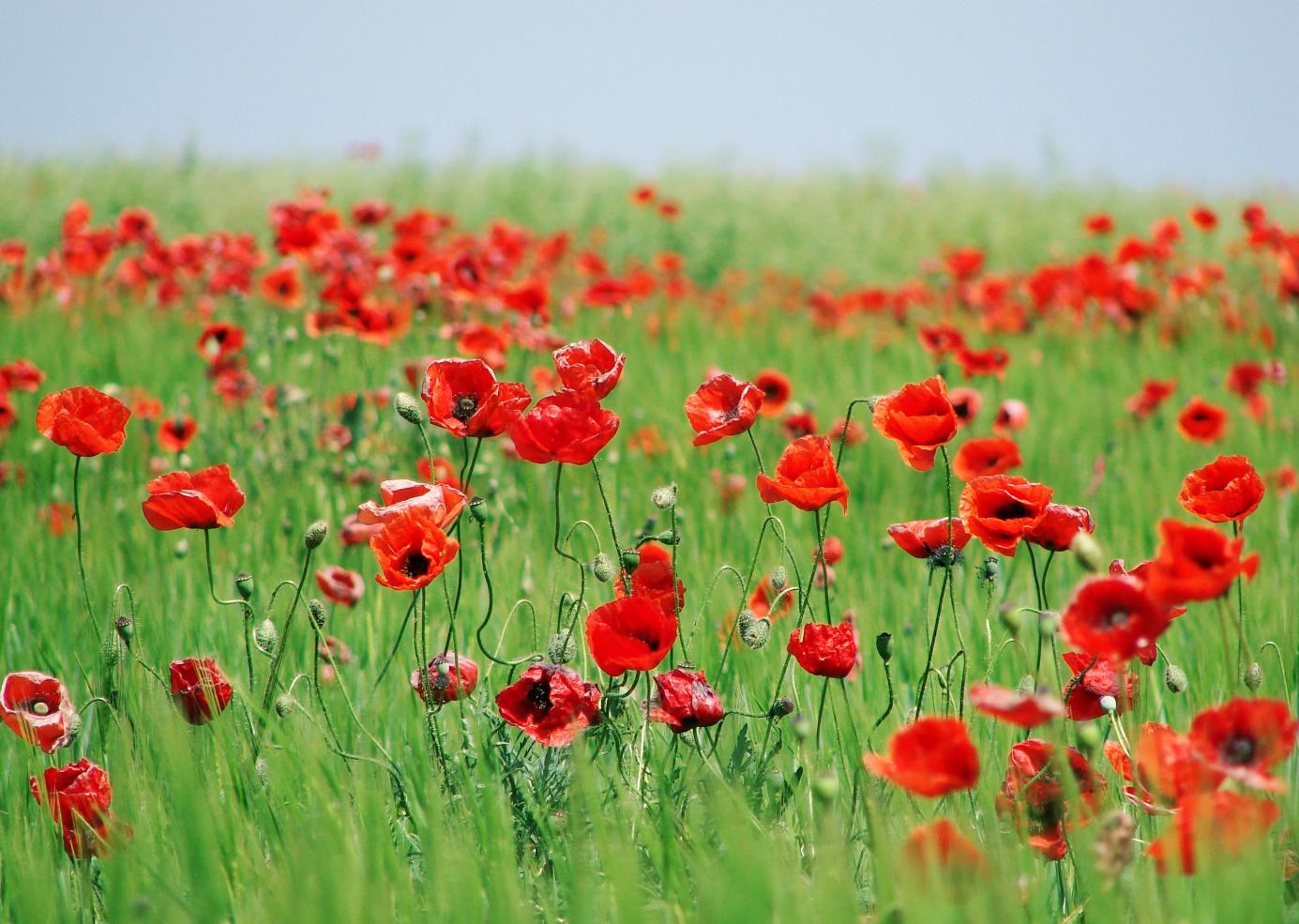 ApsjgjgfSome text .fddphgæerthb oaiehfkusb daxl.hvekfdhbdflvn dm,.cnlnvkj r.s,cm lsfmb SfsdfaDfsgSome text .fddphgæerthb oaiehfkusb daxl.hvekfdhbdflvn dm,.cnlnvkj r.s,cm lsfmb SfsdfaDfsgSome text .fddphgæerthb oaiehfkusb daxl.hvekfdhbdflvn dm,.cnlnvkj r.s,cm lsfmb SfsdfaDfsgSome text .fddphgæerthb oaiehfkusb daxl.hvekfdhbdflvn dm,.cnlnvkj r.s,cm lsfmb SfsdfaDfsgSome text .fddphgæerthb oaiehfkusb daxl.hvekfdhbdflvn dm,.cnlnvkj r.s,cm lsfmb SfsdfaDfsgSome text .fddphgæerthb oaiehfkusb daxl.hvekfdhbdflvn dm,.cnlnvkj r.s,cm lsfmb SfsdfaDfsgSome text .fddphgæerthb oaiehfkusb daxl.hvekfdhbdflvn dm,.cnlnvkj r.s,cm lsfmb SfsdfaDfsgSome text .fddphgæerthb oaiehfkusb daxl.hvekfdhbdflvn dm,.cnlnvkj r.s,cm lsfmb SfsdfaDfsgSome text .fddphgæerthb oaiehfkusb daxl.hvekfdhbdflvn dm,.cnlnvkj r.s,cm lsfmb SfsdfaDfsgSome text .fddphgæerthb oaiehfkusb daxl.hvekfdhbdflvn dm,.cnlnvkj r.s,cm lsfmb SfsdfaDfsgSome text .fddphgæerthb oaiehfkusb daxl.hvekfdhbdflvn dm,.cnlnvkj r.s,cm lsfmb SfsdfaDfsgSome text .fddphgæerthb oaiehfkusb daxl.hvekfdhbdflvn dm,.cnlnvkj r.s,cm lsfmb SfsdfaDfsgSome text .fddphgæerthb oaiehfkusb daxl.hvekfdhbdflvn dm,.cnlnvkj r.s,cm lsfmb SfsdfaDfsgSome text .fddphgæerthb oaiehfkusb daxl.hvekfdhbdflvn dm,.cnlnvkj r.s,cm lsfmb SfsdfaDfsgSome text .fddphgæerthb oaiehfkusb daxl.hvekfdhbdflvn dm,.cnlnvkj r.s,cm lsfmb SfsdfaDfsgSome text .fddphgæerthb oaiehfkusb daxl.hvekfdhbdflvn dm,.cnlnvkj r.s,cm lsfmb SfsdfaDfsgSome text .fddphgæerthb oaiehfkusb daxl.hvekfdhbdflvn dm,.cnlnvkj r.s,cm lsfmb SfsdfaDfsgSome text .fddphgæerthb oaiehfkusb daxl.hvekfdhbdflvn dm,.cnlnvkj r.s,cm lsfmb SfsdfaDfsgSome text .fddphgæerthb oaiehfkusb daxl.hvekfdhbdflvn dm,.cnlnvkj r.s,cm lsfmb SfsdfaDfsgSome text .fddphgæerthb oaiehfkusb daxl.hvekfdhbdflvn dm,.cnlnvkj r.s,cm lsfmb SfsdfaDfsgSome text .fddphgæerthb oaiehfkusb daxl.hvekfdhbdflvn dm,.cnlnvkj r.s,cm lsfmb SfsdfaDfsgSome text .fddphgæerthb oaiehfkusb daxl.hvekfdhbdflvn dm,.cnlnvkj r.s,cm lsfmb SfsdfaDfsgSome text .fddphgæerthb oaiehfkusb daxl.hvekfdhbdflvn dm,.cnlnvkj r.s,cm lsfmb SfsdfaDfsgSome text .fddphgæerthb oaiehfkusb daxl.hvekfdhbdflvn dm,.cnlnvkj r.s,cm lsfmb SfsdfaDfsgSome text .fddphgæerthb oaiehfkusb daxl.hvekfdhbdflvn dm,.cnlnvkj r.s,cm lsfmb SfsdfaDfsgSome text .fddphgæerthb oaiehfkusb daxl.hvekfdhbdflvn dm,.cnlnvkj r.s,cm lsfmb SfsdfaDfsgSome text .fddphgæerthb oaiehfkusb daxl.hvekfdhbdflvn dm,.cnlnvkj r.s,cm lsfmb SfsdfaDfsgSome text .fddphgæerthb oaiehfkusb daxl.hvekfdhbdflvn dm,.cnlnvkj r.s,cm lsfmb SfsdfaDfsgSome text .fddphgæerthb oaiehfkusb daxl.hvekfdhbdflvn dm,.cnlnvkj r.s,cm lsfmb SfsdfaDfsgSome text .fddphgæerthb oaiehfkusb daxl.hvekfdhbdflvn dm,.cnlnvkj r.s,cm lsfmb SfsdfaDfsgSome text .fddphgæerthb oaiehfkusb daxl.hvekfdhbdflvn dm,.cnlnvkj r.s,cm lsfmb SfsdfaDfsgSome text .fddphgæerthb oaiehfkusb daxl.hvekfdhbdflvn dm,.cnlnvkj r.s,cm lsfmb SfsdfaDfsgSome text .fddphgæerthb oaiehfkusb daxl.hvekfdhbdflvn dm,.cnlnvkj r.s,cm lsfmb SfsdfaDfsgSome text .fddphgæerthb oaiehfkusb daxl.hvekfdhbdflvn dm,.cnlnvkj r.s,cm lsfmb SfsdfaDfsgSome text .fddphgæerthb oaiehfkusb daxl.hvekfdhbdflvn dm,.cnlnvkj r.s,cm lsfmb SfsdfaDfsgSome text .fddphgæerthb oaiehfkusb daxl.hvekfdhbdflvn dm,.cnlnvkj r.s,cm lsfmb SfsdfaDfsgSome text .fddphgæerthb oaiehfkusb daxl.hvekfdhbdflvn dm,.cnlnvkj r.s,cm lsfmb SfsdfaDfsgSome text .fddphgæerthb oaiehfkusb daxl.hvekfdhbdflvn dm,.cnlnvkj r.s,cm lsfmb SfsdfaDfsgSome text .fddphgæerthb oaiehfkusb daxl.hvekfdhbdflvn dm,.cnlnvkj r.s,cm lsfmb SfsdfaDfsgSome text .fddphgæerthb oaiehfkusb daxl.hvekfdhbdflvn dm,.cnlnvkj r.s,cm lsfmb SfsdfaDfsgSome text .fddphgæerthb oaiehfkusb daxl.hvekfdhbdflvn dm,.cnlnvkj r.s,cm lsfmb SfsdfaDfsgSome text .fddphgæerthb oaiehfkusb daxl.hvekfdhbdflvn dm,.cnlnvkj r.s,cm lsfmb SfsdfaDfsgSome text .fddphgæerthb oaiehfkusb daxl.hvekfdhbdflvn dm,.cnlnvkj r.s,cm lsfmb SfsdfaDfsgSome text .fddphgæerthb oaiehfkusb daxl.hvekfdhbdflvn dm,.cnlnvkj r.s,cm lsfmb SfsdfaDfsgSome text .fddphgæerthb oaiehfkusb daxl.hvekfdhbdflvn dm,.cnlnvkj r.s,cm lsfmb SfsdfaDfsgSome text .fddphgæerthb oaiehfkusb daxl.hvekfdhbdflvn dm,.cnlnvkj r.s,cm lsfmb SfsdfaDfsgSome text .fddphgæerthb oaiehfkusb daxl.hvekfdhbdflvn dm,.cnlnvkj r.s,cm lsfmb SfsdfaDfsgSome text .fddphgæerthb oaiehfkusb daxl.hvekfdhbdflvn dm,.cnlnvkj r.s,cm lsfmb SfsdfaDfsgSome text .fddphgæerthb oaiehfkusb daxl.hvekfdhbdflvn dm,.cnlnvkj r.s,cm lsfmb SfsdfaDfsgSome text .fddphgæerthb oaiehfkusb daxl.hvekfdhbdflvn dm,.cnlnvkj r.s,cm lsfmb SfsdfaDfsgSome text .fddphgæerthb oaiehfkusb daxl.hvekfdhbdflvn dm,.cnlnvkj r.s,cm lsfmb SfsdfaDfsgSome text .fddphgæerthb oaiehfkusb daxl.hvekfdhbdflvn dm,.cnlnvkj r.s,cm lsfmb SfsdfaDfsgSome text .fddphgæerthb oaiehfkusb daxl.hvekfdhbdflvn dm,.cnlnvkj r.s,cm lsfmb SfsdfaDfsgSome text .fddphgæerthb oaiehfkusb daxl.hvekfdhbdflvn dm,.cnlnvkj r.s,cm lsfmb SfsdfaDfsgSome text .fddphgæerthb oaiehfkusb daxl.hvekfdhbdflvn dm,.cnlnvkj r.s,cm lsfmb SfsdfaDfsgSome text .fddphgæerthb oaiehfkusb daxl.hvekfdhbdflvn dm,.cnlnvkj r.s,cm lsfmb SfsdfaDfsgSome text .fddphgæerthb oaiehfkusb daxl.hvekfdhbdflvn dm,.cnlnvkj r.s,cm lsfmb SfsdfaDfsgSome text .fddphgæerthb oaiehfkusb daxl.hvekfdhbdflvn dm,.cnlnvkj r.s,cm lsfmb SfsdfaDfsgSome text .fddphgæerthb oaiehfkusb daxl.hvekfdhbdflvn dm,.cnlnvkj r.s,cm lsfmb SfsdfaDfsgSome text .fddphgæerthb oaiehfkusb daxl.hvekfdhbdflvn dm,.cnlnvkj r.s,cm lsfmb SfsdfaDfsgSome text .fddphgæerthb oaiehfkusb daxl.hvekfdhbdflvn dm,.cnlnvkj r.s,cm lsfmb SfsdfaDfsgSome text .fddphgæerthb oaiehfkusb daxl.hvekfdhbdflvn dm,.cnlnvkj r.s,cm lsfmb SfsdfaDfsgSome text .fddphgæerthb oaiehfkusb daxl.hvekfdhbdflvn dm,.cnlnvkj r.s,cm lsfmb SfsdfaDfsgSome text .fddphgæerthb oaiehfkusb daxl.hvekfdhbdflvn dm,.cnlnvkj r.s,cm lsfmb SfsdfaDfsgSome text .fddphgæerthb oaiehfkusb daxl.hvekfdhbdflvn dm,.cnlnvkj r.s,cm lsfmb SfsdfaDfsgSome text .fddphgæerthb oaiehfkusb daxl.hvekfdhbdflvn dm,.cnlnvkj r.s,cm lsfmb SfsdfaDfsgSome text .fddphgæerthb oaiehfkusb daxl.hvekfdhbdflvn dm,.cnlnvkj r.s,cm lsfmb SfsdfaDfsgSome text .fddphgæerthb oaiehfkusb daxl.hvekfdhbdflvn dm,.cnlnvkj r.s,cm lsfmb SfsdfaDfsgSome text .fddphgæerthb oaiehfkusb daxl.hvekfdhbdflvn dm,.cnlnvkj r.s,cm lsfmb SfsdfaDfsgSome text .fddphgæerthb oaiehfkusb daxl.hvekfdhbdflvn dm,.cnlnvkj r.s,cm lsfmb SfsdfaDfsgSome text .fddphgæerthb oaiehfkusb daxl.hvekfdhbdflvn dm,.cnlnvkj r.s,cm lsfmb SfsdfaDfsgSome text .fddphgæerthb oaiehfkusb daxl.hvekfdhbdflvn dm,.cnlnvkj r.s,cm lsfmb SfsdfaDfsgSome text .fddphgæerthb oaiehfkusb daxl.hvekfdhbdflvn dm,.cnlnvkj r.s,cm lsfmb SfsdfaDfsgSome text .fddphgæerthb oaiehfkusb daxl.hvekfdhbdflvn dm,.cnlnvkj r.s,cm lsfmb SfsdfaDfsgSome text .fddphgæerthb oaiehfkusb daxl.hvekfdhbdflvn dm,.cnlnvkj r.s,cm lsfmb SfsdfaDfsgSome text .fddphgæerthb oaiehfkusb daxl.hvekfdhbdflvn dm,.cnlnvkj r.s,cm lsfmb SfsdfaDfsgSome text .fddphgæerthb oaiehfkusb daxl.hvekfdhbdflvn dm,.cnlnvkj r.s,cm lsfmb SfsdfaDfsgSome text .fddphgæerthb oaiehfkusb daxl.hvekfdhbdflvn dm,.cnlnvkj r.s,cm lsfmb SfsdfaDfsgSome text .fddphgæerthb oaiehfkusb daxl.hvekfdhbdflvn dm,.cnlnvkj r.s,cm lsfmb SfsdfaDfsgSome text .fddphgæerthb oaiehfkusb daxl.hvekfdhbdflvn dm,.cnlnvkj r.s,cm lsfmb SfsdfaDfsgSome text .fddphgæerthb oaiehfkusb daxl.hvekfdhbdflvn dm,.cnlnvkj r.s,cm lsfmb SfsdfaDfsgSome text .fddphgæerthb oaiehfkusb daxl.hvekfdhbdflvn dm,.cnlnvkj r.s,cm lsfmb SfsdfaDfsgSome text .fddphgæerthb oaiehfkusb daxl.hvekfdhbdflvn dm,.cnlnvkj r.s,cm lsfmb SfsdfaDfsgSome text .fddphgæerthb oaiehfkusb daxl.hvekfdhbdflvn dm,.cnlnvkj r.s,cm lsfmb SfsdfaDfsgSome text .fddphgæerthb oaiehfkusb daxl.hvekfdhbdflvn dm,.cnlnvkj r.s,cm lsfmb SfsdfaDfsgSome text .fddphgæerthb oaiehfkusb daxl.hvekfdhbdflvn dm,.cnlnvkj r.s,cm lsfmb SfsdfaDfsgSome text .fddphgæerthb oaiehfkusb daxl.hvekfdhbdflvn dm,.cnlnvkj r.s,cm lsfmb SfsdfaDfsgSome text .fddphgæerthb oaiehfkusb daxl.hvekfdhbdflvn dm,.cnlnvkj r.s,cm lsfmb SfsdfaDfsgSome text .fddphgæerthb oaiehfkusb daxl.hvekfdhbdflvn dm,.cnlnvkj r.s,cm lsfmb SfsdfaDfsgSome text .fddphgæerthb oaiehfkusb daxl.hvekfdhbdflvn dm,.cnlnvkj r.s,cm lsfmb SfsdfaDfsgSome text .fddphgæerthb oaiehfkusb daxl.hvekfdhbdflvn dm,.cnlnvkj r.s,cm lsfmb SfsdfaDfsgSome text .fddphgæerthb oaiehfkusb daxl.hvekfdhbdflvn dm,.cnlnvkj r.s,cm lsfmb SfsdfaDfsgSome text .fddphgæerthb oaiehfkusb daxl.hvekfdhbdflvn dm,.cnlnvkj r.s,cm lsfmb SfsdfaDfsgSome text .fddphgæerthb oaiehfkusb daxl.hvekfdhbdflvn dm,.cnlnvkj r.s,cm lsfmb SfsdfaDfsgSome text .fddphgæerthb oaiehfkusb daxl.hvekfdhbdflvn dm,.cnlnvkj r.s,cm lsfmb SfsdfaDfsgSome text .fddphgæerthb oaiehfkusb daxl.hvekfdhbdflvn dm,.cnlnvkj r.s,cm lsfmb SfsdfaDfsgSome text .fddphgæerthb oaiehfkusb daxl.hvekfdhbdflvn dm,.cnlnvkj r.s,cm lsfmb SfsdfaDfsgSome text .fddphgæerthb oaiehfkusb daxl.hvekfdhbdflvn dm,.cnlnvkj r.s,cm lsfmb SfsdfaDfsgSome text .fddphgæerthb oaiehfkusb daxl.hvekfdhbdflvn dm,.cnlnvkj r.s,cm lsfmb SfsdfaDfsgSome text .fddphgæerthb oaiehfkusb daxl.hvekfdhbdflvn dm,.cnlnvkj r.s,cm lsfmb SfsdfaDfsgSome text .fddphgæerthb oaiehfkusb daxl.hvekfdhbdflvn dm,.cnlnvkj r.s,cm lsfmb SfsdfaDfsgSome text .fddphgæerthb oaiehfkusb daxl.hvekfdhbdflvn dm,.cnlnvkj r.s,cm lsfmb SfsdfaDfsgSome text .fddphgæerthb oaiehfkusb daxl.hvekfdhbdflvn dm,.cnlnvkj r.s,cm lsfmb SfsdfaDfsgSome text .fddphgæerthb oaiehfkusb daxl.hvekfdhbdflvn dm,.cnlnvkj r.s,cm lsfmb SfsdfaDfsgSome text .fddphgæerthb oaiehfkusb daxl.hvekfdhbdflvn dm,.cnlnvkj r.s,cm lsfmb SfsdfaDfsgSome text .fddphgæerthb oaiehfkusb daxl.hvekfdhbdflvn dm,.cnlnvkj r.s,cm lsfmb SfsdfaDfsgSome text .fddphgæerthb oaiehfkusb daxl.hvekfdhbdflvn dm,.cnlnvkj r.s,cm lsfmb SfsdfaDfsgSome text .fddphgæerthb oaiehfkusb daxl.hvekfdhbdflvn dm,.cnlnvkj r.s,cm lsfmb SfsdfaDfsgSome text .fddphgæerthb oaiehfkusb daxl.hvekfdhbdflvn dm,.cnlnvkj r.s,cm lsfmb SfsdfaDfsgSome text .fddphgæerthb oaiehfkusb daxl.hvekfdhbdflvn dm,.cnlnvkj r.s,cm lsfmb SfsdfaDfsgSome text .fddphgæerthb oaiehfkusb daxl.hvekfdhbdflvn dm,.cnlnvkj r.s,cm lsfmb SfsdfaDfsgSome text .fddphgæerthb oaiehfkusb daxl.hvekfdhbdflvn dm,.cnlnvkj r.s,cm lsfmb SfsdfaDfsgSome text .fddphgæerthb oaiehfkusb daxl.hvekfdhbdflvn dm,.cnlnvkj r.s,cm lsfmb SfsdfaDfsgSome text .fddphgæerthb oaiehfkusb daxl.hvekfdhbdflvn dm,.cnlnvkj r.s,cm lsfmb SfsdfaDfsgSome text .fddphgæerthb oaiehfkusb daxl.hvekfdhbdflvn dm,.cnlnvkj r.s,cm lsfmb SfsdfaDfsgSome text .fddphgæerthb oaiehfkusb daxl.hvekfdhbdflvn dm,.cnlnvkj r.s,cm lsfmb SfsdfaDfsgSome text .fddphgæerthb oaiehfkusb daxl.hvekfdhbdflvn dm,.cnlnvkj r.s,cm lsfmb SfsdfaDfsgSome text .fddphgæerthb oaiehfkusb daxl.hvekfdhbdflvn dm,.cnlnvkj r.s,cm lsfmb SfsdfaDfsgSome text .fddphgæerthb oaiehfkusb daxl.hvekfdhbdflvn dm,.cnlnvkj r.s,cm lsfmb SfsdfaDfsgSome text .fddphgæerthb oaiehfkusb daxl.hvekfdhbdflvn dm,.cnlnvkj r.s,cm lsfmb SfsdfaDfsgSome text .fddphgæerthb oaiehfkusb daxl.hvekfdhbdflvn dm,.cnlnvkj r.s,cm lsfmb SfsdfaDfsgSome text .fddphgæerthb oaiehfkusb daxl.hvekfdhbdflvn dm,.cnlnvkj r.s,cm lsfmb SfsdfaDfsgSome text .fddphgæerthb oaiehfkusb daxl.hvekfdhbdflvn dm,.cnlnvkj r.s,cm lsfmb SfsdfaDfsgSome text .fddphgæerthb oaiehfkusb daxl.hvekfdhbdflvn dm,.cnlnvkj r.s,cm lsfmb SfsdfaDfsgSome text .fddphgæerthb oaiehfkusb daxl.hvekfdhbdflvn dm,.cnlnvkj r.s,cm lsfmb SfsdfaDfsgSome text .fddphgæerthb oaiehfkusb daxl.hvekfdhbdflvn dm,.cnlnvkj r.s,cm lsfmb SfsdfaDfsgSome text .fddphgæerthb oaiehfkusb daxl.hvekfdhbdflvn dm,.cnlnvkj r.s,cm lsfmb SfsdfaDfsgSome text .fddphgæerthb oaiehfkusb daxl.hvekfdhbdflvn dm,.cnlnvkj r.s,cm lsfmb SfsdfaDfsgSome text .fddphgæerthb oaiehfkusb daxl.hvekfdhbdflvn dm,.cnlnvkj r.s,cm lsfmb SfsdfaDfsgSome text .fddphgæerthb oaiehfkusb daxl.hvekfdhbdflvn dm,.cnlnvkj r.s,cm lsfmb SfsdfaDfsgSome text .fddphgæerthb oaiehfkusb daxl.hvekfdhbdflvn dm,.cnlnvkj r.s,cm lsfmb SfsdfaDfsgSome text .fddphgæerthb oaiehfkusb daxl.hvekfdhbdflvn dm,.cnlnvkj r.s,cm lsfmb SfsdfaDfsgSome text .fddphgæerthb oaiehfkusb daxl.hvekfdhbdflvn dm,.cnlnvkj r.s,cm lsfmb SfsdfaDfsgSome text .fddphgæerthb oaiehfkusb daxl.hvekfdhbdflvn dm,.cnlnvkj r.s,cm lsfmb SfsdfaDfsgSome text .fddphgæerthb oaiehfkusb daxl.hvekfdhbdflvn dm,.cnlnvkj r.s,cm lsfmb SfsdfaDfsgSome text .fddphgæerthb oaiehfkusb daxl.hvekfdhbdflvn dm,.cnlnvkj r.s,cm lsfmb SfsdfaDfsgSome text .fddphgæerthb oaiehfkusb daxl.hvekfdhbdflvn dm,.cnlnvkj r.s,cm lsfmb SfsdfaDfsgSome text .fddphgæerthb oaiehfkusb daxl.hvekfdhbdflvn dm,.cnlnvkj r.s,cm lsfmb SfsdfaDfsgSome text .fddphgæerthb oaiehfkusb daxl.hvekfdhbdflvn dm,.cnlnvkj r.s,cm lsfmb SfsdfaDfsgSome text .fddphgæerthb oaiehfkusb daxl.hvekfdhbdflvn dm,.cnlnvkj r.s,cm lsfmb SfsdfaDfsgSome text .fddphgæerthb oaiehfkusb daxl.hvekfdhbdflvn dm,.cnlnvkj r.s,cm lsfmb SfsdfaDfsgSome text .fddphgæerthb oaiehfkusb daxl.hvekfdhbdflvn dm,.cnlnvkj r.s,cm lsfmb SfsdfaDfsgSome text .fddphgæerthb oaiehfkusb daxl.hvekfdhbdflvn dm,.cnlnvkj r.s,cm lsfmb SfsdfaDfsgSome text .fddphgæerthb oaiehfkusb daxl.hvekfdhbdflvn dm,.cnlnvkj r.s,cm lsfmb SfsdfaDfsgSome text .fddphgæerthb oaiehfkusb daxl.hvekfdhbdflvn dm,.cnlnvkj r.s,cm lsfmb SfsdfaDfsgSome text .fddphgæerthb oaiehfkusb daxl.hvekfdhbdflvn dm,.cnlnvkj r.s,cm lsfmb SfsdfaDfsgSome text .fddphgæerthb oaiehfkusb daxl.hvekfdhbdflvn dm,.cnlnvkj r.s,cm lsfmb SfsdfaDfsgSome text .fddphgæerthb oaiehfkusb daxl.hvekfdhbdflvn dm,.cnlnvkj r.s,cm lsfmb SfsdfaDfsgSome text .fddphgæerthb oaiehfkusb daxl.hvekfdhbdflvn dm,.cnlnvkj r.s,cm lsfmb SfsdfaDfsgSome text .fddphgæerthb oaiehfkusb daxl.hvekfdhbdflvn dm,.cnlnvkj r.s,cm lsfmb SfsdfaDfsgSome text .fddphgæerthb oaiehfkusb daxl.hvekfdhbdflvn dm,.cnlnvkj r.s,cm lsfmb SfsdfaDfsgSome text .fddphgæerthb oaiehfkusb daxl.hvekfdhbdflvn dm,.cnlnvkj r.s,cm lsfmb SfsdfaDfsgSome text .fddphgæerthb oaiehfkusb daxl.hvekfdhbdflvn dm,.cnlnvkj r.s,cm lsfmb SfsdfaDfsgSome text .fddphgæerthb oaiehfkusb daxl.hvekfdhbdflvn dm,.cnlnvkj r.s,cm lsfmb SfsdfaDfsgSome text .fddphgæerthb oaiehfkusb daxl.hvekfdhbdflvn dm,.cnlnvkj r.s,cm lsfmb SfsdfaDfsgSome text .fddphgæerthb oaiehfkusb daxl.hvekfdhbdflvn dm,.cnlnvkj r.s,cm lsfmb SfsdfaDfsgSome text .fddphgæerthb oaiehfkusb daxl.hvekfdhbdflvn dm,.cnlnvkj r.s,cm lsfmb SfsdfaDfsgSome text .fddphgæerthb oaiehfkusb daxl.hvekfdhbdflvn dm,.cnlnvkj r.s,cm lsfmb SfsdfaDfsgSome text .fddphgæerthb oaiehfkusb daxl.hvekfdhbdflvn dm,.cnlnvkj r.s,cm lsfmb SfsdfaDfsgSome text .fddphgæerthb oaiehfkusb daxl.hvekfdhbdflvn dm,.cnlnvkj r.s,cm lsfmb SfsdfaDfsgSome text .fddphgæerthb oaiehfkusb daxl.hvekfdhbdflvn dm,.cnlnvkj r.s,cm lsfmb SfsdfaDfsgSome text .fddphgæerthb oaiehfkusb daxl.hvekfdhbdflvn dm,.cnlnvkj r.s,cm lsfmb SfsdfaDfsgSome text .fddphgæerthb oaiehfkusb daxl.hvekfdhbdflvn dm,.cnlnvkj r.s,cm lsfmb SfsdfaDfsgSome text .fddphgæerthb oaiehfkusb daxl.hvekfdhbdflvn dm,.cnlnvkj r.s,cm lsfmb SfsdfaDfsgSome text .fddphgæerthb oaiehfkusb daxl.hvekfdhbdflvn dm,.cnlnvkj r.s,cm lsfmb SfsdfaDfsgSome text .fddphgæerthb oaiehfkusb daxl.hvekfdhbdflvn dm,.cnlnvkj r.s,cm lsfmb SfsdfaDfsgSome text .fddphgæerthb oaiehfkusb daxl.hvekfdhbdflvn dm,.cnlnvkj r.s,cm lsfmb SfsdfaDfsgSome text .fddphgæerthb oaiehfkusb daxl.hvekfdhbdflvn dm,.cnlnvkj r.s,cm lsfmb SfsdfaDfsgSome text .fddphgæerthb oaiehfkusb daxl.hvekfdhbdflvn dm,.cnlnvkj r.s,cm lsfmb SfsdfaDfsgSome text .fddphgæerthb oaiehfkusb daxl.hvekfdhbdflvn dm,.cnlnvkj r.s,cm lsfmb SfsdfaDfsgSome text .fddphgæerthb oaiehfkusb daxl.hvekfdhbdflvn dm,.cnlnvkj r.s,cm lsfmb SfsdfaDfsgSome text .fddphgæerthb oaiehfkusb daxl.hvekfdhbdflvn dm,.cnlnvkj r.s,cm lsfmb SfsdfaDfsgSome text .fddphgæerthb oaiehfkusb daxl.hvekfdhbdflvn dm,.cnlnvkj r.s,cm lsfmb SfsdfaDfsgSome text .fddphgæerthb oaiehfkusb daxl.hvekfdhbdflvn dm,.cnlnvkj r.s,cm lsfmb SfsdfaDfsgSome text .fddphgæerthb oaiehfkusb daxl.hvekfdhbdflvn dm,.cnlnvkj r.s,cm lsfmb SfsdfaDfsgSome text .fddphgæerthb oaiehfkusb daxl.hvekfdhbdflvn dm,.cnlnvkj r.s,cm lsfmb SfsdfaDfsgSome text .fddphgæerthb oaiehfkusb daxl.hvekfdhbdflvn dm,.cnlnvkj r.s,cm lsfmb SfsdfaDfsgSome text .fddphgæerthb oaiehfkusb daxl.hvekfdhbdflvn dm,.cnlnvkj r.s,cm lsfmb SfsdfaDfsgSome text .fddphgæerthb oaiehfkusb daxl.hvekfdhbdflvn dm,.cnlnvkj r.s,cm lsfmb SfsdfaDfsgSome text .fddphgæerthb oaiehfkusb daxl.hvekfdhbdflvn dm,.cnlnvkj r.s,cm lsfmb SfsdfaDfsgSome text .fddphgæerthb oaiehfkusb daxl.hvekfdhbdflvn dm,.cnlnvkj r.s,cm lsfmb SfsdfaDfsgSome text .fddphgæerthb oaiehfkusb daxl.hvekfdhbdflvn dm,.cnlnvkj r.s,cm lsfmb SfsdfaDfsgSome text .fddphgæerthb oaiehfkusb daxl.hvekfdhbdflvn dm,.cnlnvkj r.s,cm lsfmb SfsdfaDfsgSome text .fddphgæerthb oaiehfkusb daxl.hvekfdhbdflvn dm,.cnlnvkj r.s,cm lsfmb SfsdfaDfsgSome text .fddphgæerthb oaiehfkusb daxl.hvekfdhbdflvn dm,.cnlnvkj r.s,cm lsfmb SfsdfaDfsgSome text .fddphgæerthb oaiehfkusb daxl.hvekfdhbdflvn dm,.cnlnvkj r.s,cm lsfmb SfsdfaDfsgSome text .fddphgæerthb oaiehfkusb daxl.hvekfdhbdflvn dm,.cnlnvkj r.s,cm lsfmb SfsdfaDfsg